DATUM: Četrtek, 14. 5. 2020PREDMET: MAT RAZRED: 5. aSPOZNAVAMNAVODILA ZA DELOMOJI IZDELKIŠTEVILSKI IZRAZI - zapisDober dan!Pregled reševanja nalog za utrjevanje znanja.DOMAČA NALOGAUčbenik, str.132, nal. 2, 3, 4.REŠITVE:2. (25 – 10) : 3 = 5 3. 8 · 5 + 54 : 6 = 49 4. (28 + 36) : (20 – 12) = 8Uro nadaljujemo na video seji, kjer se bomo pogovorili o morebitnih nejasnostih. Dobimo se ob 10.00 uri.Odpri rešitve - prilogaPreglej svoje reševanje – popravi morebitne napake.Preglej, kako uspešen/-a si bil/-a pri reševanju domače naloge.Pripravi se na razpravo.ŠTEVILSKI IZRAZI - zapisDober dan!Pregled reševanja nalog za utrjevanje znanja.DOMAČA NALOGAUčbenik, str.132, nal. 2, 3, 4.REŠITVE:2. (25 – 10) : 3 = 5 3. 8 · 5 + 54 : 6 = 49 4. (28 + 36) : (20 – 12) = 8Uro nadaljujemo na video seji, kjer se bomo pogovorili o morebitnih nejasnostih. Dobimo se ob 10.00 uri.Odpri rešitve - prilogaPreglej svoje reševanje – popravi morebitne napake.Preglej, kako uspešen/-a si bil/-a pri reševanju domače naloge.Pripravi se na razpravo.ŠTEVILSKI IZRAZI - zapisDober dan!Pregled reševanja nalog za utrjevanje znanja.DOMAČA NALOGAUčbenik, str.132, nal. 2, 3, 4.REŠITVE:2. (25 – 10) : 3 = 5 3. 8 · 5 + 54 : 6 = 49 4. (28 + 36) : (20 – 12) = 8Uro nadaljujemo na video seji, kjer se bomo pogovorili o morebitnih nejasnostih. Dobimo se ob 10.00 uri.Odpri rešitve - prilogaPreglej svoje reševanje – popravi morebitne napake.Preglej, kako uspešen/-a si bil/-a pri reševanju domače naloge.Pripravi se na razpravo.ŠTEVILSKI IZRAZI - zapisDober dan!Pregled reševanja nalog za utrjevanje znanja.DOMAČA NALOGAUčbenik, str.132, nal. 2, 3, 4.REŠITVE:2. (25 – 10) : 3 = 5 3. 8 · 5 + 54 : 6 = 49 4. (28 + 36) : (20 – 12) = 8Uro nadaljujemo na video seji, kjer se bomo pogovorili o morebitnih nejasnostih. Dobimo se ob 10.00 uri.Odpri rešitve - prilogaPreglej svoje reševanje – popravi morebitne napake.Preglej, kako uspešen/-a si bil/-a pri reševanju domače naloge.Pripravi se na razpravo.ŠTEVILSKI IZRAZI - zapisDober dan!Pregled reševanja nalog za utrjevanje znanja.DOMAČA NALOGAUčbenik, str.132, nal. 2, 3, 4.REŠITVE:2. (25 – 10) : 3 = 5 3. 8 · 5 + 54 : 6 = 49 4. (28 + 36) : (20 – 12) = 8Uro nadaljujemo na video seji, kjer se bomo pogovorili o morebitnih nejasnostih. Dobimo se ob 10.00 uri.Odpri rešitve - prilogaPreglej svoje reševanje – popravi morebitne napake.Preglej, kako uspešen/-a si bil/-a pri reševanju domače naloge.Pripravi se na razpravo.ŠTEVILSKI IZRAZI - zapisDober dan!Pregled reševanja nalog za utrjevanje znanja.DOMAČA NALOGAUčbenik, str.132, nal. 2, 3, 4.REŠITVE:2. (25 – 10) : 3 = 5 3. 8 · 5 + 54 : 6 = 49 4. (28 + 36) : (20 – 12) = 8Uro nadaljujemo na video seji, kjer se bomo pogovorili o morebitnih nejasnostih. Dobimo se ob 10.00 uri.Odpri rešitve - prilogaPreglej svoje reševanje – popravi morebitne napake.Preglej, kako uspešen/-a si bil/-a pri reševanju domače naloge.Pripravi se na razpravo.ŠTEVILSKI IZRAZI - zapisDober dan!Pregled reševanja nalog za utrjevanje znanja.DOMAČA NALOGAUčbenik, str.132, nal. 2, 3, 4.REŠITVE:2. (25 – 10) : 3 = 5 3. 8 · 5 + 54 : 6 = 49 4. (28 + 36) : (20 – 12) = 8Uro nadaljujemo na video seji, kjer se bomo pogovorili o morebitnih nejasnostih. Dobimo se ob 10.00 uri.Odpri rešitve - prilogaPreglej svoje reševanje – popravi morebitne napake.Preglej, kako uspešen/-a si bil/-a pri reševanju domače naloge.Pripravi se na razpravo.NAMENI UČENJA:Učim se:Zapisovati številske izraze po besedilu.Reševati številske izraze brez oklepajev.Zapisovati številske izraze.KRITERIJI USPEŠNOSTI                         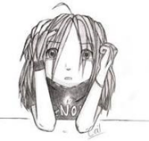 Uspešen/-a bom, ko bom:Znal/-a poimenovati člene računskih znakov in pravilno uporabljati računske znake.Poznal/-a strategijo reševanja številskih izrazov brez oklepajev.Poznal/-a strategijo reševanja številskih izrazov z oklepaji.Znal/-a zapisati številski izraz po besedilu.Uspešno delo ti želim.Učiteljica MajdaOVREDNOTI SVOJE DELO Kaj sem se danes novega naučil/-a? Kaj mi je šlo dobro? Kako sem se počutil pri delu po napisanih navodilih? Bi kaj želel/-a predlagati?